NATIONAL MATHEMATICS PROGRAMME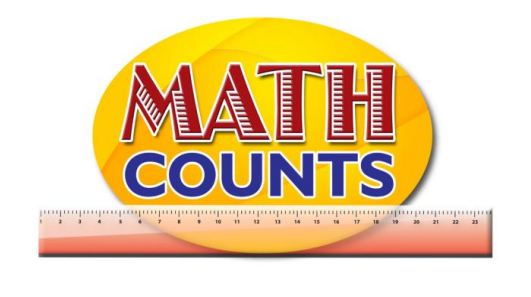 RESOURCE DOCUMENT FOR GRADE ONE TEACHERSObjective: Describe simple fraction using wordsIdentify halves of a wholeIdentify quarters of a wholeStory “Give Me Half” by Stuart J. MurphyObjective: Identify halves of a set of objects  Topic: Half-Whole MatObjective: b.	Identify quarter of a set of objectsTopic: Half-Whole Mat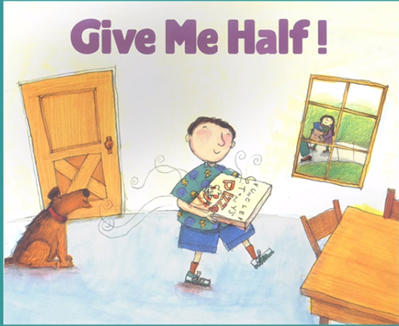 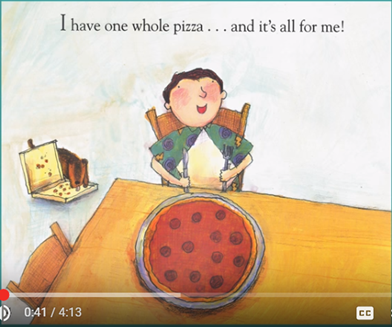 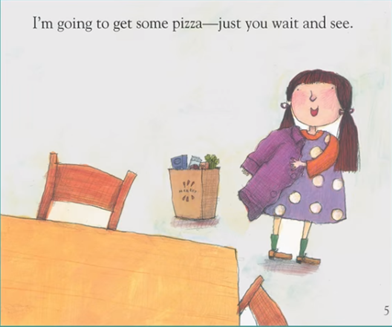 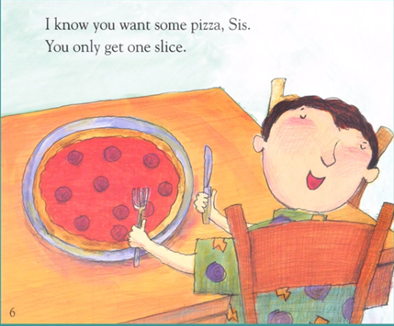 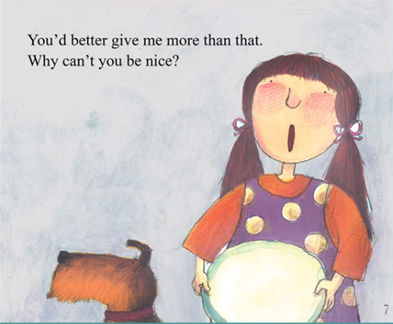 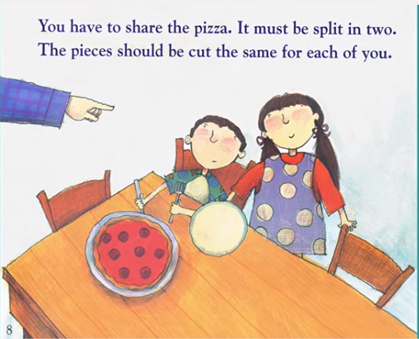 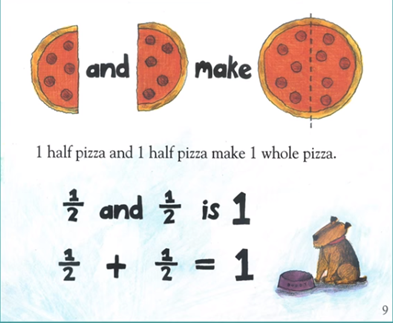 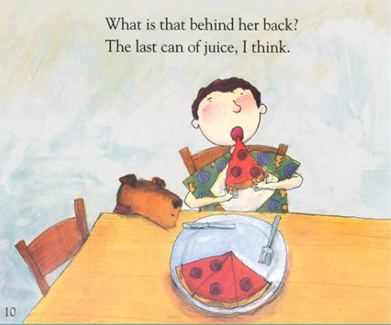 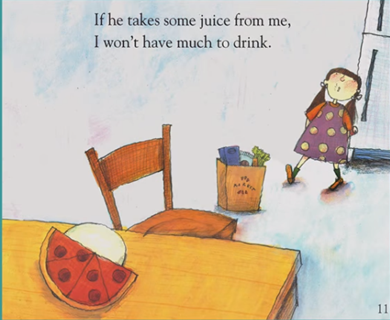 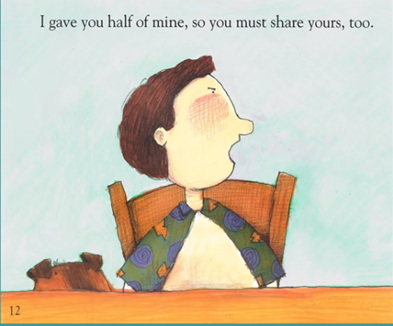 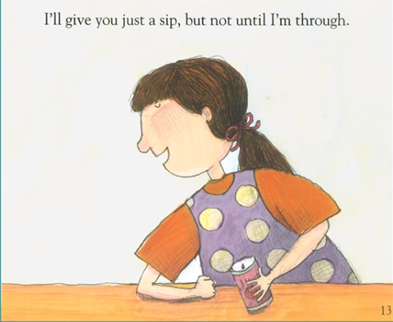 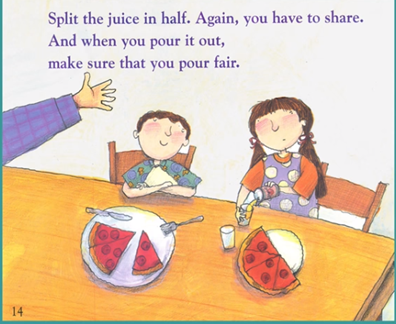 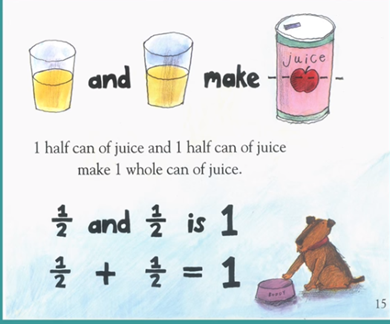 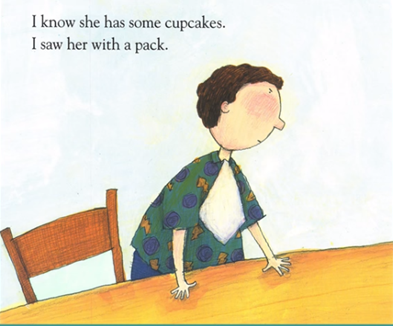 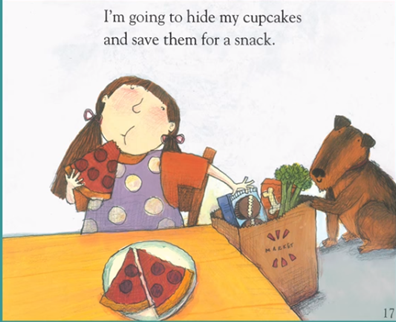 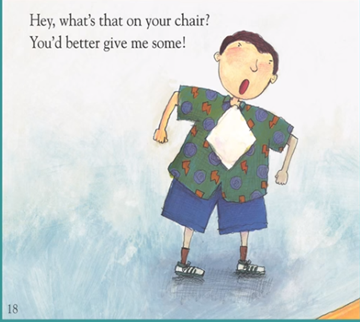 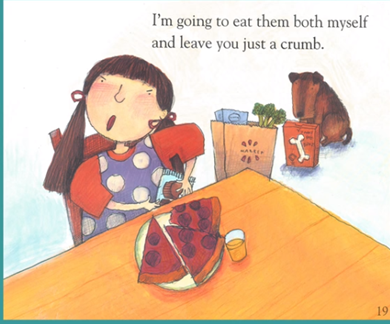 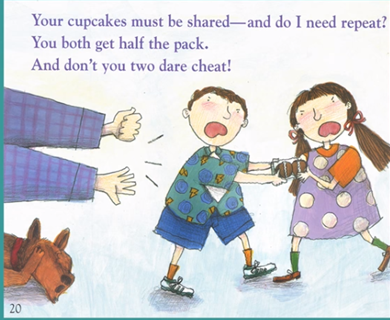 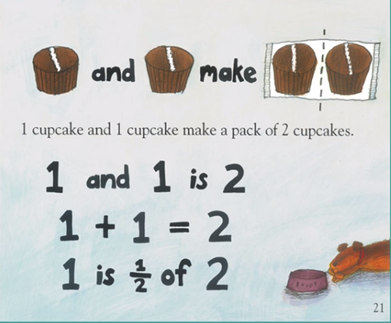 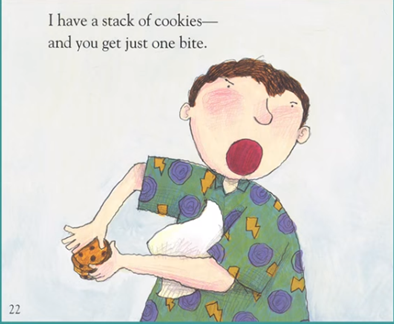 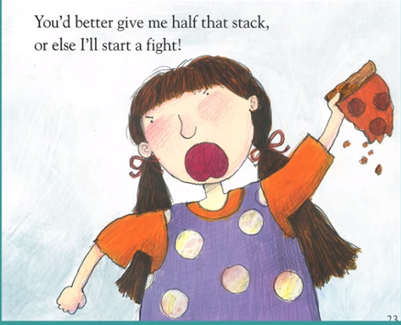 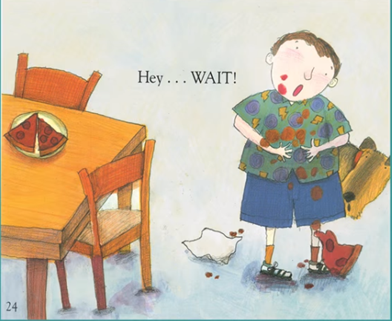 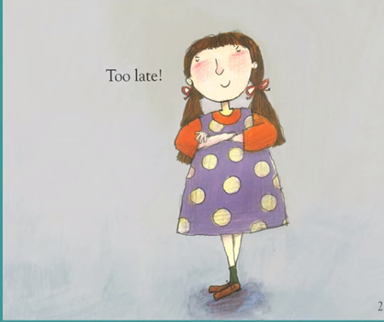 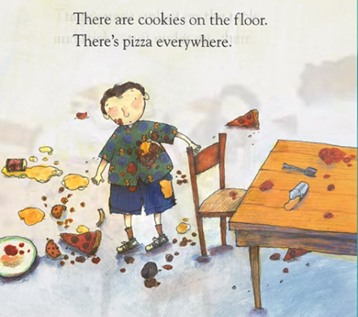 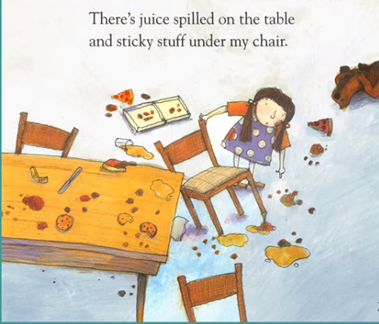 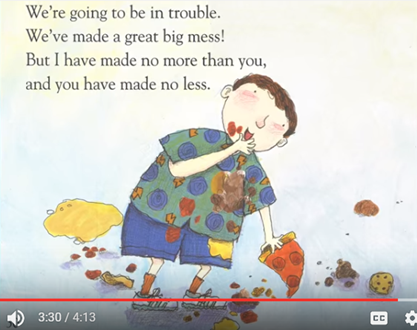 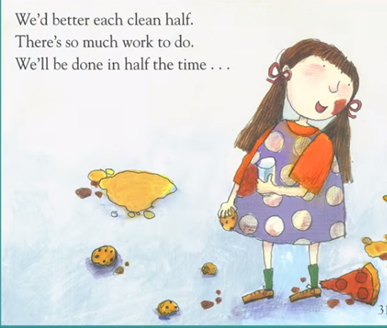 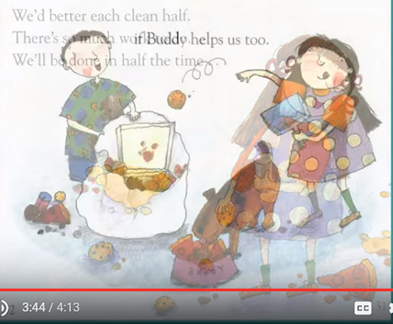 WHOLE1WHOLE1HALFHALFWHOLEWHOLEWHOLEWHOLEQUARTERQUARTERQUARTERQUARTER